Tribute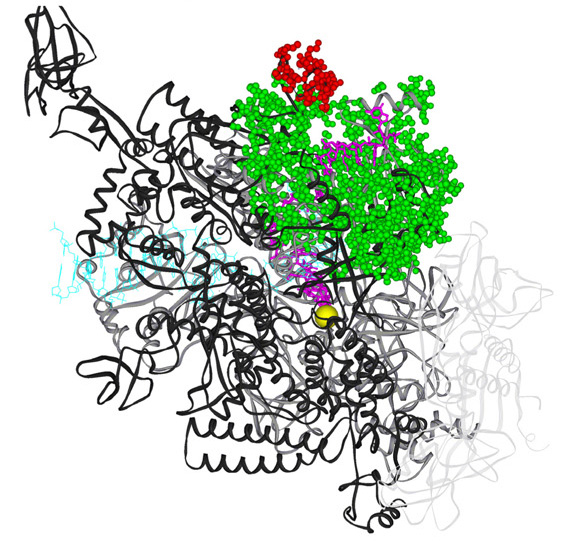 To our esteemed colleague and friendRobert A. WeisbergFriday, November 181:30 – 5:00 pmPresentations from 2:00 – 4:00 pm Reception from 4:00 – 5:00 pmCloister (Building 60) on the NIH campus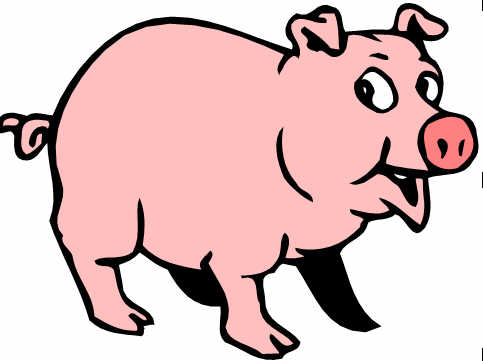 Location of Building 60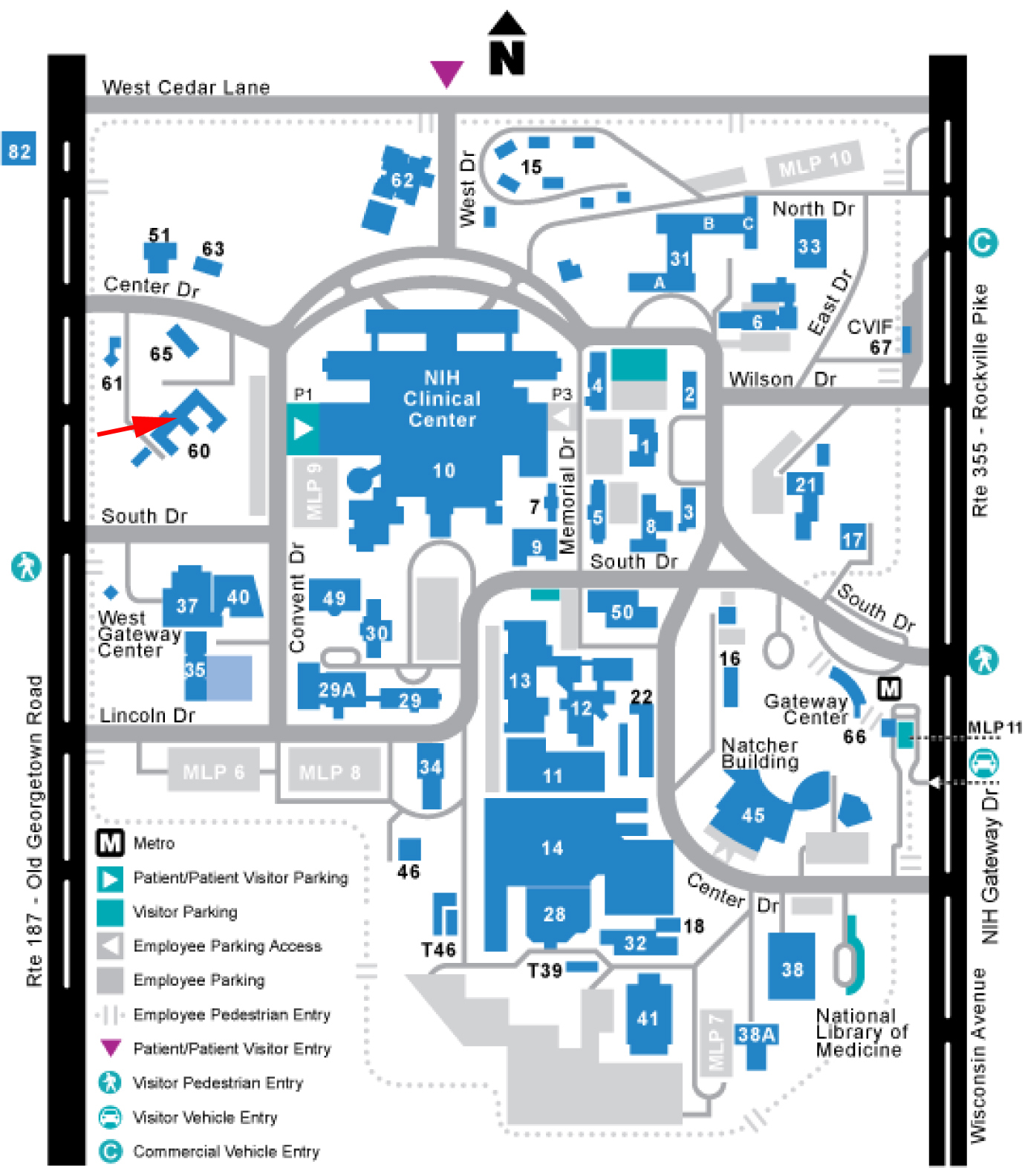 